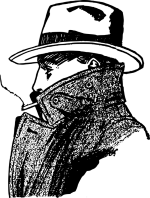 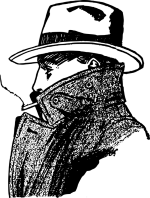 Evangelisches StadtjugendpfarramtBonhoefferhausFritz-Kalle-Str. 38-4065187 WiesbadenTel: 0611-16 09 8-0Fax: 0611-16 09 8-20E-mail: info@stajupfa.dewww.stajupfa.de
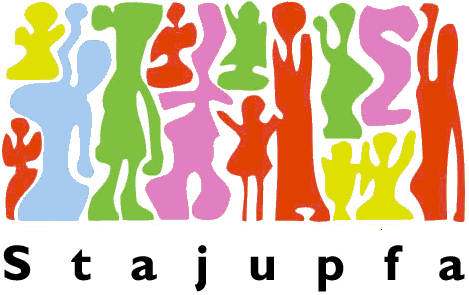 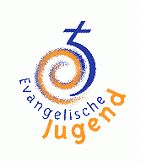 in Kooperation mit 
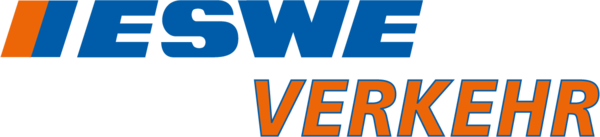 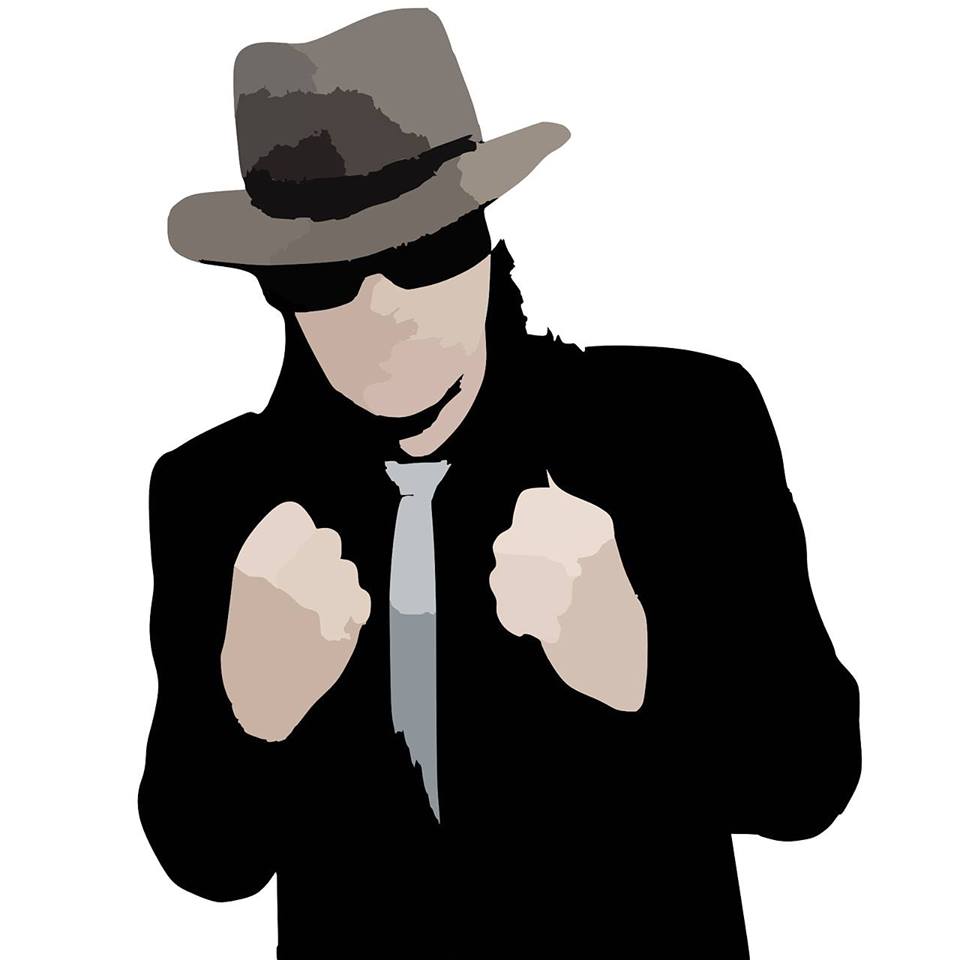 